Дети и терроризмМасштабный процесс радикализации детей изменил само понимание терроризма в целом. Если раньше существовала определенная категория участников террористической деятельности, и мы имели усредненный возрастной портрет радикала, то сегодня присутствие малолетних детей в террористических организациях усложняет это восприятие. Сегодня угроза может исходить от каждого.Активное вовлечение несовершеннолетних детей в террористическую и экстремистскую деятельность становится опасной тенденцией. На сегодняшний день, большинство известных террористических групп имеют свои собственные военно-тренировочные лагеря для будущих юных террористов, где обучаются дети практически со всего мира. Они взращивают новое поколение преступников, которые не знают и не видели ничего кроме насилия и убийств. С маленьких лет им внушаются радикальные идеи, пропитанные ненавистью и желанием убивать.Наиболее широкий размах вовлечения несовершеннолетних детей в террористическую и экстремистскую деятельность наблюдается в странах Ближнего Востока. Но несмотря на то, что в нашем мирном северном городе нет военных действий, баз террористов и радикальных группировок, наши дети потенциально могут быть вовлечены в террористическую деятельность, например, посредством Интернет-ресурсов.Дети используются в самых разных ролях, в качестве боевиков, в качестве посыльных, шпионов, охранников, а также и для бытовых целей. Радикальные группировки вербуют несовершеннолетних детей, в первую очередь, из-за того, что детьми легче манипулировать, дети не могут думать за себя, отвечать за свои поступки. Им легче навязать свою идеологию, в частности - радикальные религиозные идеи, или убедить их совершить террористический акт.Люди становятся радикалами в одних случаях вынуждено, в других - следуя своим фанатичным идеям. А вовлечение детей, это более чем вынужденно, более чем фанатизм, это право без выбора, это принуждение к терроризму. Вовлечение детей в столь юном возрасте в радикальную деятельность, их образ жизни, психологическое восприятие насилия, соприкосновение со смертью минимизируют шансы на дальнейшую реабилитацию. Поэтому сегодня перед обществом, в целом, и каждым родителем, в частности, стоит задача, найти решение по недопущению подобных ситуаций. И не стоит надеяться только на государство, потому что ближе Вас, родителей, никого нет и не должно быть для вашего ребенка. Судьба вашего чада во многом зависит от Вас. Просто будьте внимательны к своим детям.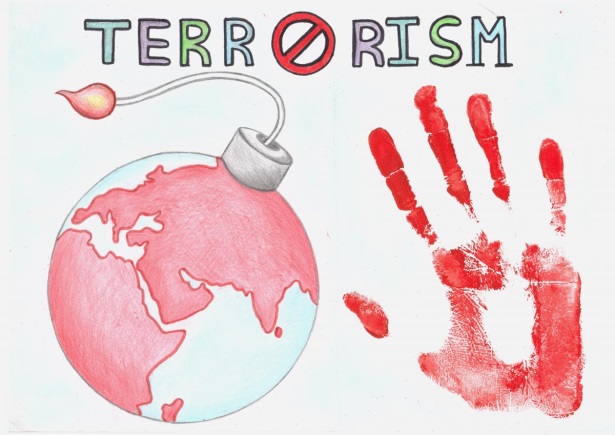 